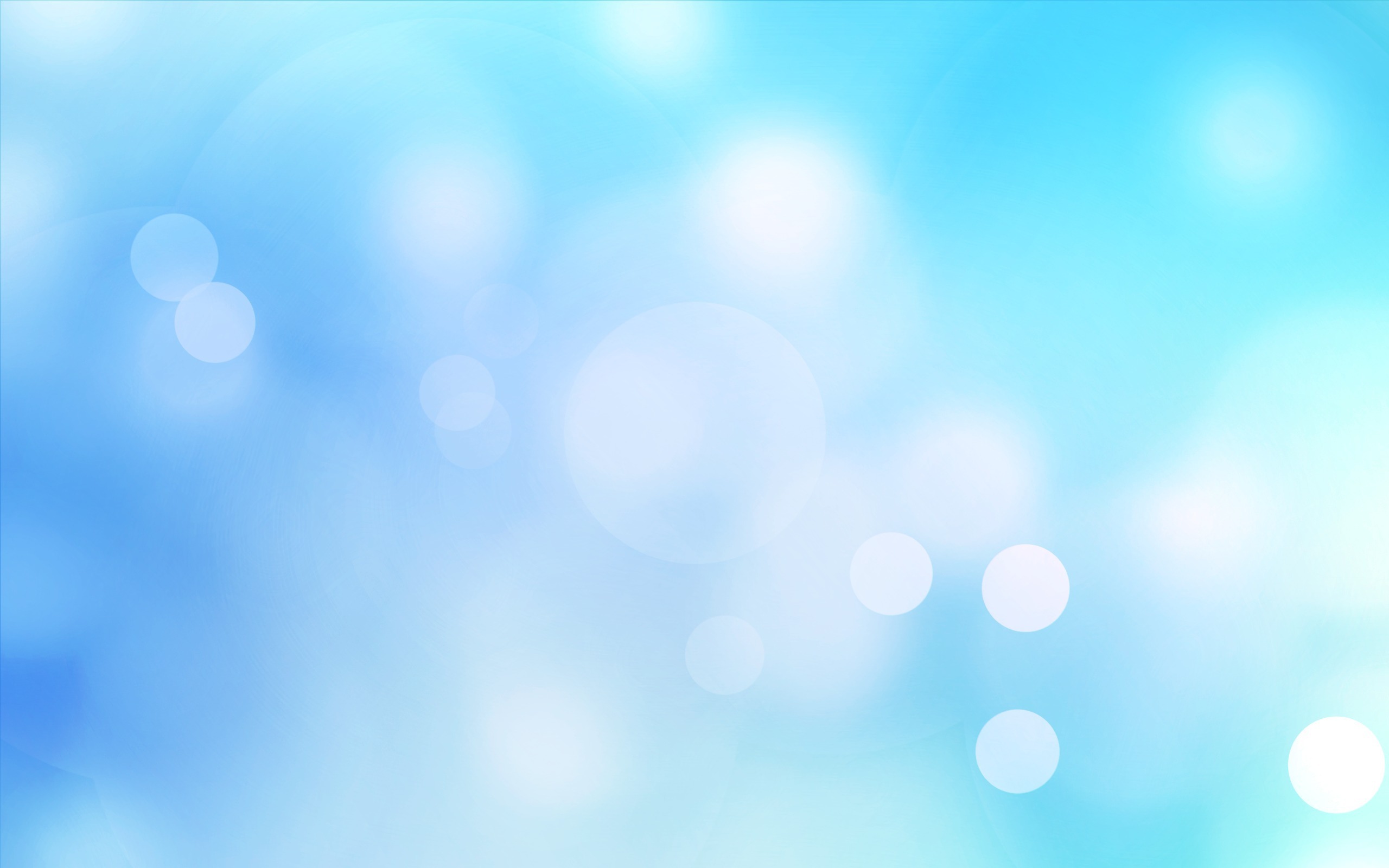 Безопасность на воде летомБольшинство семей предпочитают проводить жаркие летние дни на пляжах водоемов – озера, реки, моря. Взрослые и малыши с удовольствием купаются и загорают, дышат свежим воздухом. Однако вода может быть опасной. Поэтому перед поездкой на место отдыха следует изучить следующие рекомендации:-  Не разрешайте купаться ребенку без вашего присмотра, особенно на матрацах или надувных кругах.- Отпускайте отпрыска в воду только в плавательном жилете или нарукавниках.-  Не позволяйте детям играть в игры, где участники прячутся под водой или их «топят». Такие развлечения могут окончиться трагедией.-  Не разрешайте нырять в неизвестных местах водоема, поскольку камни и ветки деревьев часто приводят к травмам.- Контролируйте время пребывания ребенка в воде, чтобы не допустить переохлаждения. - Во избежание солнечных ожогов смазывайте кожу ребенка специальными солнцезащитными средствами.МДОУ «Детский сад №124»Правила безопасности на воде для детей 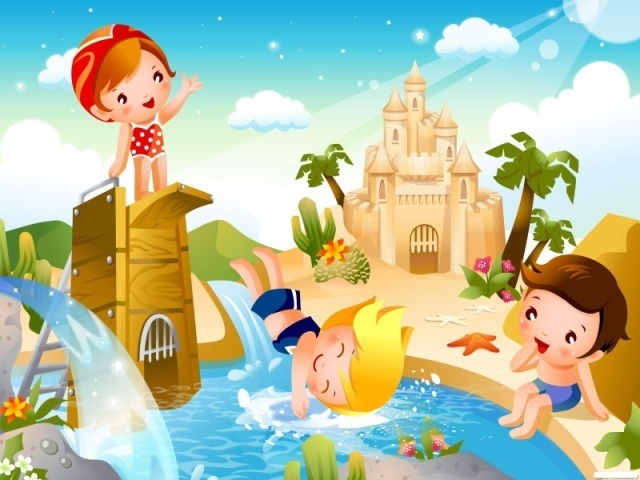 Саранск 2016Вода – опасная для людей стихия. Даже спокойная водная гладь, несмотря на кажущуюся безопасность, таит в себе угрозы. Причем неприятности обычно случаются не с теми детьми, которые не умеют плавать, поскольку они обычно не заходят в воду глубже, чем по пояс, а с тем, кто мнят себя отличными пловцами. Ребенок дошкольного и младшего школьного возраста всегда должен купаться под присмотром взрослых. Более взрослые дети подросткового возраста, если и идут сами к водоему, то должны плавать только в специально отведенных для этого местах с безопасным проверенным дном, при отсутствии глубоких ям, сильного течения, водоворотов или больших волн. Многие несчастные случаи происходят именно из-за купания в запрещенных местах.Достаточно взрослые дети уже должны знать не только правила поведения на воде и уметь плавать, но и обладать навыками поведения в критических ситуациях. Они должны понимать как себя вести, если судорогой свело ногу, уметь определить тонущего человека, оказать первую медицинскую помощь и т.д.Что нужно знать родителям про безопасность детей на воде: - купаться надо часа через полтора после еды; - если температура воды менее +16 °С, то купаться вообще не рекомендуется, так как от холода могут начаться судороги или может произойти потеря сознания; - при температуре воды от +17 до +19 °С и температуре воздуха около 25 °С, в воде не следует находиться более 10-15 минут;- плавать надо только в специально оборудованных для этого безопасных местах. Если вы решили поплавать, находясь в местах дикой природы, то выбирайте место с чистой водой, глубиной до 2-х метров, с ровным гравийным или песчаным дном и где течение воды слабое, то есть не превышает 0,5 м/с (для проверки бросьте в воду щепку или палочку). Всегда хорошо проверяйте дно и следите за купающимися детьми. Дети должны купаться у самого берега. Никогда не купайтесь в заболоченных местах; - если вы находитесь в нетрезвом состоянии, то не пускайте детей в воду, они, оставшись без присмотра, могут попасть в беду. Основные правила безопасности детей на воде - запрещено заплывать за буйки, а если их нет, то слишком далеко от берега; - нельзя близко подплывать к судам; - нельзя прыгать в воду в местах, где мелко или незнакомое дно; - нельзя прыгать в воду с лодок, причалов, мостов и других, не предназначенных для этого мест; - нельзя после перегрева на солнце или долгого бега резко прыгать в холодную воду, это может вызвать шок и потерю сознания или остановку сердца, предварительно надо сполоснуться водой; - нельзя купаться в шторм и при сильных волнах; - не купайся в водоемах, берег которых обложен большими камнями или бетонными плитами, они покрываются мхом становятся скользкими и по ним опасно и трудно выбираться; -надувные матрасы и круги предназначены для плавания только вблизи берега;  нельзя играть в воде в игры связанные с захватами соперника и удержанием его под водой, твой товарищ может захлебнуться и потерять сознание.